MAT 7. RAZRED (petek, 15. 5. 2020)Rešitve nalog: SDZ (4. del), str. 14/ 4, 5. b                                               str. 15/ 10                                               str. 16/ 14* 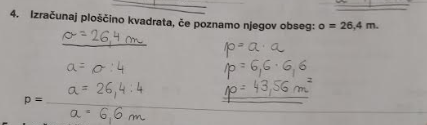 5. b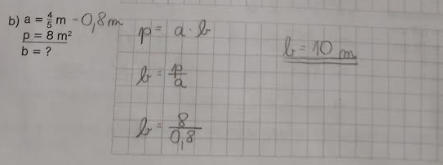 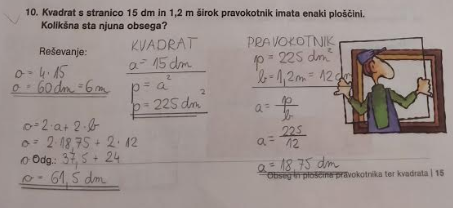 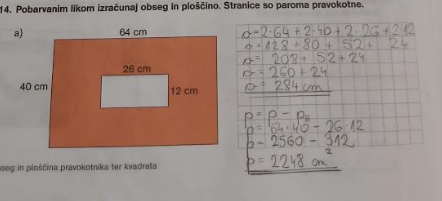 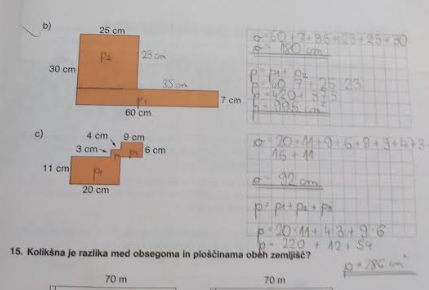 OBRAVNAVA NOVE UČNE SNOVI: OBSEG IN PLOŠČINA PARALELOGRAMAUčenci, obseg in ploščino poljubnega lika že znate izračunati. Veste, da je obseg enak vsoti dolžin posameznih stranic in da ploščino lika lahko izračunamo s preoblikovanjem lika v pravokotnik oziroma v kvadrat. Postopno boste spoznali, kako izračunamo obsege in ploščine likov, ki ste jih spoznali. Začeli bomo z obsegom in ploščino paralelograma. V zvezek zapiši naslov: OBSEG IN PLOŠČINA PARALELOGRAMA.V SDZ (5. del), je ta učna snov na strani 18-20.V zvezek si zapiši nalogo:Rokova družina ima za hišo vrt pravokotne oblike z drevesoma v nasprotnih vogalih. Oče bo del vrta ogradil z lesenimi robniki tako, da bosta drevesi ostali izven tega dela. Tla ograjenega dela pa bo oče prekril s travo v ploščah.Koliko metrov ograje koliko travnate ruše potrebuje?Rok je izračunal skupno dolžino vseh robnikov.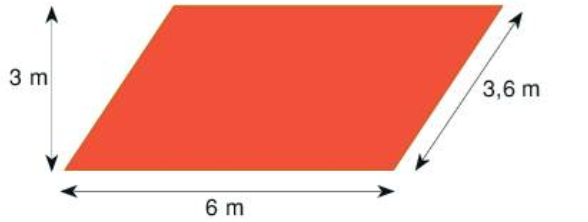 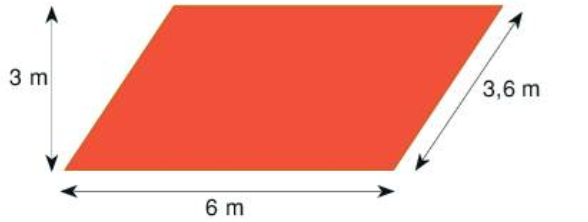 Za vrt potrebujejo  robnikov.        Koliko kvadratnih metrov travne ruše je potrebno kupiti?Paralelogram preoblikujemo v ploščinsko enak pravokotnik.Obstajata dva načina.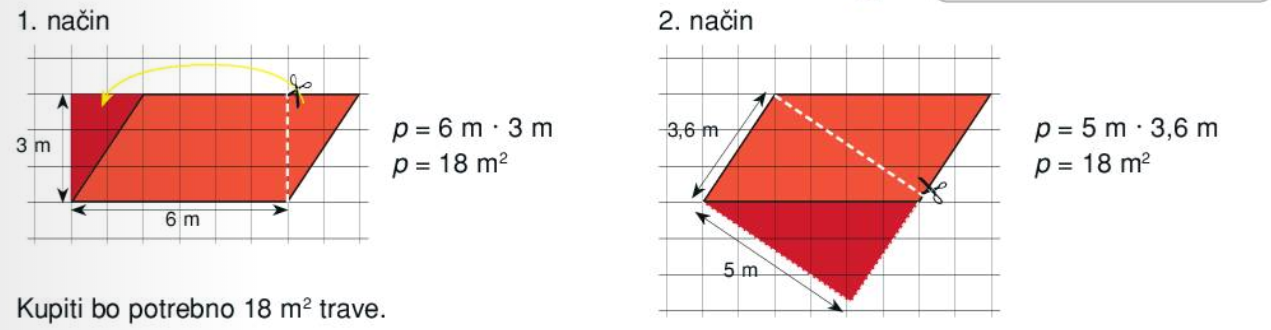 Podobno kot obstajata dva načina za preoblikovanje paralelograma v pravokotnik, obstajata tudi dva postopka za izračun ploščine.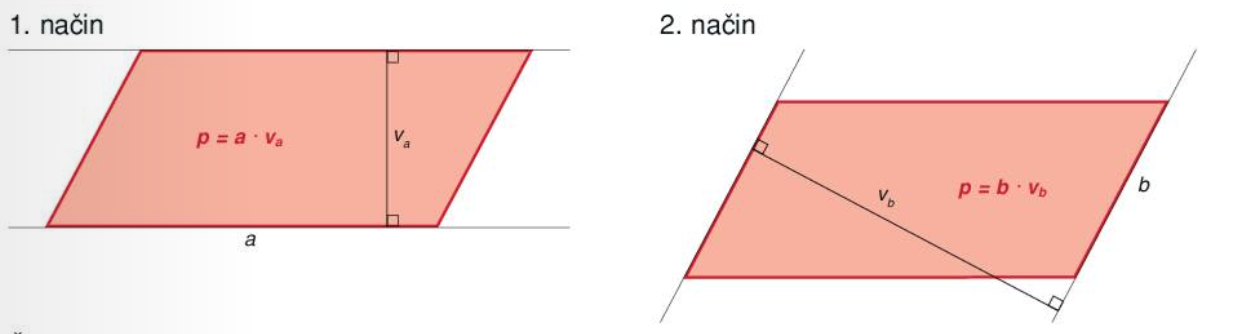 Zapiši si:OBSEG PARALELOGRAMA je vsota dolžin vseh njegovih stranic.PLOŠČINA PARALELOGRAMA je enaka produktu dolžine stranice in pripadajoče višine.  ali  Poglejmo še, kako izračunamo OBSEG in PLOŠČINO ROMBA, ki je enakostranični paralelogram, saj ima vse stranice skladne.OBSEG ROMBA je štirikratnik dolžine stranic.PLOŠČINA ROMBA je enaka produktu njegove stranice in pripadajajoče višine.Reši naslednje naloge v SDZ (5. del), str. 20, 21/ 1                                                             str. 22/ 4 (a, b)                                                             str. 25/ 10 (1. romb) 